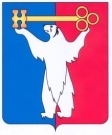 АДМИНИСТРАЦИЯ ГОРОДА НОРИЛЬСКАКРАСНОЯРСКОГО КРАЯПОСТАНОВЛЕНИЕ07.05.2013                                              г. Норильск                                                 №  183О внесении изменений в постановление Администрации города Норильска от 12.02.2013 № 49 В целях уточнения перечня услуг, предоставляемых в структурном подразделении краевого государственного бюджетного учреждения «Многофункциональный центр предоставления государственных и муниципальных услуг» в городе Норильске, ПОСТАНОВЛЯЮ:1. Изложить Перечень муниципальных услуг и иных услуг, предоставляемых в структурном подразделении краевого государственного бюджетного учреждения «Многофункциональный центр предоставления государственных и муниципальных услуг» в городе Норильске в редакции согласно приложению к настоящему постановлению.2. Опубликовать настоящее постановление в газете «Заполярная правда» и разместить его на официальном сайте муниципального образования город Норильск.Глава Администрации города Норильска                                                А.Б. РужниковПриложение к постановлениюАдминистрации города Норильскаот 07.05.2013 № 183УТВЕРЖДЕН	постановлением	Администрации города Норильска	от 12.02.2013 № 49Перечень муниципальных услуг и иных услуг,предоставляемых в структурном подразделении краевого государственного бюджетного учреждения «Многофункциональный центр предоставления государственных и муниципальных услуг» в городе Норильске№п/пНаименование муниципальной услуги, иной услугиОрган (учреждение), ответственный (-ое) за предоставление муниципальной услуги, иной услугиОрган (учреждение), ответственный (-ое) за предоставление муниципальной услуги, иной услуги                   1. В сфере имущественно - земельных отношений, строительства и                                                                            регулирования предпринимательской деятельности                   1. В сфере имущественно - земельных отношений, строительства и                                                                            регулирования предпринимательской деятельности                   1. В сфере имущественно - земельных отношений, строительства и                                                                            регулирования предпринимательской деятельности                   1. В сфере имущественно - земельных отношений, строительства и                                                                            регулирования предпринимательской деятельности1.Подготовка и утверждение схемы расположения земельного участка на кадастровом плане территорииУправление архитектуры и градостроительства Администрации города НорильскаУправление архитектуры и градостроительства Администрации города Норильска2.Присвоение, изменение и аннулирование адресов объектам капитального строительства при строительстве, реконструкции объектов капитального строительства, помещениям, земельным участкамУправление архитектуры и градостроительства Администрации города НорильскаУправление архитектуры и градостроительства Администрации города Норильска3.Предоставление сведений, содержащихся в информационной системе обеспечения градостроительной деятельностиУправление архитектуры и градостроительства Администрации города НорильскаУправление архитектуры и градостроительства Администрации города Норильска4.Прием заявлений и выдача документов  о согласовании переустройства и (или) перепланировки жилого помещенияУправление архитектуры и градостроительства Администрации города НорильскаУправление архитектуры и градостроительства Администрации города Норильска5.Заключение договора аренды, договора безвозмездного пользования недвижимым имуществом муниципальной собственности на новый срокУправление имущества Администрации города НорильскаУправление имущества Администрации города Норильска6.Изменение вида целевого назначения нежилого помещения (части нежилого помещения) муниципальной собственности, предоствавленного по договору аренды, заключенному без проведения торговУправление имущества Администрации города НорильскаУправление имущества Администрации города Норильска7.Согласование предоставления нежилого помещения (части нежилого помещения) муниципальной собственности в субарендуУправление имущества Администрации города НорильскаУправление имущества Администрации города Норильска8.Предоставление земельных участков, находящихся в государственной или муниципальной собственности, в собственность гражданам и юридическим лицам, собственникам зданий, строений, сооружений Управление имущества Администрации города НорильскаУправление имущества Администрации города Норильска9.Предоставление в аренду, безвозмездное срочное пользование, постоянное (бессрочное) пользование земельных участков, находящихся в государственной или муниципальной собственности, для строительства без проведения торгов Управление имущества Администрации города НорильскаУправление имущества Администрации города Норильска10.Предоставление в аренду, безвозмездное срочное пользование, постоянное (бессрочное) пользование земельных участков, находящихся в государственной или муниципальной собственности, для целей, не связанных со строительствомУправление имущества Администрации города НорильскаУправление имущества Администрации города Норильска11.Заключение на новый срок договоров аренды земельных участков, находящихся в государственной или муниципальной собственностиУправление имущества Администрации города НорильскаУправление имущества Администрации города Норильска12.Предоставление информации (выписки) из Реестра собственности муниципального образования город Норильск Управление имущества Администрации города НорильскаУправление имущества Администрации города Норильска13.Прием заявлений, документов, а также постановка граждан на учет в качестве нуждающихся в жилых помещениях по договору социального найма  Управление жилищного фонда Администрации города НорильскаУправление жилищного фонда Администрации города Норильска14.Предоставление информации об очередности предоставления жилых помещений по договору социального наймаУправление жилищного фонда Администрации города НорильскаУправление жилищного фонда Администрации города Норильска15.Передача жилого помещения в собственность граждан    Управление жилищного фонда Администрации города НорильскаУправление жилищного фонда Администрации города Норильска16.Расторжение договора о передаче жилого помещения в собственность гражданУправление жилищного фонда Администрации города НорильскаУправление жилищного фонда Администрации города Норильска17.Предоставление информации о перечне жилых помещений жилищного фонда коммерческого использования, предназначенных для предоставления в арендуУправление жилищного фонда Администрации города НорильскаУправление жилищного фонда Администрации города Норильска18.Оформление документов по обмену жилыми помещениями, занимаемыми гражданами на условиях социального наймаУправление жилищного фонда Администрации города НорильскаУправление жилищного фонда Администрации города Норильска19.Выдача заверенных копий документов (ордер, выписка из решения жилищной комиссии муниципального образования город Норильск, выписка из протокола заседания жилищной комиссии, договор социального найма жилых помещений, договор найма специализированного жилищного фонда, договор найма жилых помещений коммерческого использования, договор аренды, договор передачи жилого помещения в собственность)Управление жилищного фонда Администрации города НорильскаУправление жилищного фонда Администрации города Норильска20.Предоставление информации (выписки) из Реестра собственности муниципального образования город Норильск в отношении жилых помещенийУправление жилищного фонда Администрации города НорильскаУправление жилищного фонда Администрации города Норильска                                                       2. В сфере социальной защиты                                                       2. В сфере социальной защиты                                                       2. В сфере социальной защиты                                                       2. В сфере социальной защиты1.Оформление подписки на периодические печатные изданияУправление социальной политики  Администрации города НорильскаУправление социальной политики  Администрации города Норильска2.Оказание материальной помощи в размере доплаты до 100%  стоимости  жилищно-коммунальных услуг в части, не покрываемой  действующими льготами в соответствии с законами РФ и Красноярского краяУправление социальной политики  Администрации города НорильскаУправление социальной политики  Администрации города Норильска3.Оказание материальной помощи в виде возмещения затрат по ежемесячной абонентской плате за пользование телефономУправление социальной политики  Администрации города НорильскаУправление социальной политики  Администрации города Норильска4.Оказание материальной помощи на оплату проезда в городском общественном транспортеУправление социальной политики  Администрации города НорильскаУправление социальной политики  Администрации города Норильска5.Компенсация расходов по оплате стоимости проезда к месту отдыха и обратно 1 раз в 2 года в пределах Российской ФедерацииУправление социальной политики  Администрации города НорильскаУправление социальной политики  Администрации города Норильска6.Оказание материальной помощи на частичную оплату за обучение, переобучение (получение инвалидом, ребёнком-инвалидом начального, среднего, высшего профессионального образования)Управление социальной политики  Администрации города НорильскаУправление социальной политики  Администрации города Норильска7.Оказание материальной помощи на оплату проезда в пределах территории РФ к месту отдыха и обратно при наличии путевки, при отсутствии права оплаты проезда по другим основаниямУправление социальной политики  Администрации города НорильскаУправление социальной политики  Администрации города Норильска8.Оказание материальной помощи на оплату проезда к месту лечения, обследования, консультации и обратно на территории РФ при наличии направления органов здравоохранения Администрации города Норильска и муниципальных бюджетных учреждений здравоохранения муниципального образования город Норильск, Министерства здравоохранения Красноярского края, при отсутствии возможности оплаты проезда в Фонде социального страхованияУправление социальной политики  Администрации города НорильскаУправление социальной политики  Администрации города Норильска9.Оказание материальной помощи на оплату проезда в пределах РФ к месту проведения каникул или отпуска родителей, или неорганизованного отдыха и обратно, при отсутствии права оплаты проезда по другим основаниям.Управление социальной политики  Администрации города НорильскаУправление социальной политики  Администрации города Норильска10.Оказание материальной помощи на погребениеУправление социальной политики  Администрации города НорильскаУправление социальной политики  Администрации города Норильска11.Оказание материальной помощи многодетным семьям на одежду детямУправление социальной политики  Администрации города НорильскаУправление социальной политики  Администрации города Норильска12.Единовременная материальная помощьУправление социальной политики  Администрации города НорильскаУправление социальной политики  Администрации города Норильска13.Оказание материальной помощи на приобретение лекарственных препаратов и оздоровительно-витаминных комплексов, выписанных по рецептурным бланкам врачаУправление социальной политики  Администрации города НорильскаУправление социальной политики  Администрации города Норильска14.Оказание материальной помощи для оплаты расходов, связанных с началом учебного года, учебным процессом и выпускными мероприятиями в общеобразовательных учреждениях муниципального образования город НорильскУправление социальной политики  Администрации города НорильскаУправление социальной политики  Администрации города Норильска15.Частичное возмещение затрат части родительской платы за содержание детей в муниципальных дошкольных образовательных учрежденияхУправление социальной политики  Администрации города НорильскаУправление социальной политики  Администрации города Норильска16.Оказание единовременной материальной помощи одиноким матерямУправление социальной политики  Администрации города НорильскаУправление социальной политики  Администрации города Норильска17.Оказание материальной помощи по оплате расходов на проезд детей в пределах территории РФ к месту отдыха и обратноУправление социальной политики  Администрации города НорильскаУправление социальной политики  Администрации города Норильска18.Оказание единовременной материальной помощи для обустройства в связи с переездом к новому месту работыУправление социальной политики  Администрации города НорильскаУправление социальной политики  Администрации города Норильска19.Оказание единовременной материальной помощи для оплаты проезда и (или) оплаты провоза багажа (контейнера)Управление социальной политики  Администрации города НорильскаУправление социальной политики  Администрации города Норильска3. Услуги в сфере образования и науки3. Услуги в сфере образования и науки3. Услуги в сфере образования и науки3. Услуги в сфере образования и науки1.Прием заявлений, постановка на учет для зачисления детей в муниципальные образовательные учреждения, реализующие основную общеобразовательную программу дошкольного образования, расположенные на территории муницпального образования город НорильскПрием заявлений, постановка на учет для зачисления детей в муниципальные образовательные учреждения, реализующие основную общеобразовательную программу дошкольного образования, расположенные на территории муницпального образования город НорильскУправление общего и дошкольного образования Администрации города Норильска2.Выдача разрешения на  прием детей, не достигших возраста шести лет шести месяцев, в муниципальные общеобразовательные учрежденияВыдача разрешения на  прием детей, не достигших возраста шести лет шести месяцев, в муниципальные общеобразовательные учрежденияУправление общего и дошкольного образования Администрации города Норильска4. В области архивного дела4. В области архивного дела4. В области архивного дела4. В области архивного дела1.Информационное обеспечение  граждан, органов государственной власти, органов местного самоупарвления, организаций и общественных объединений на основе архивных документовИнформационное обеспечение  граждан, органов государственной власти, органов местного самоупарвления, организаций и общественных объединений на основе архивных документовМуниципальное казенное учреждение «Норильский городской архив»